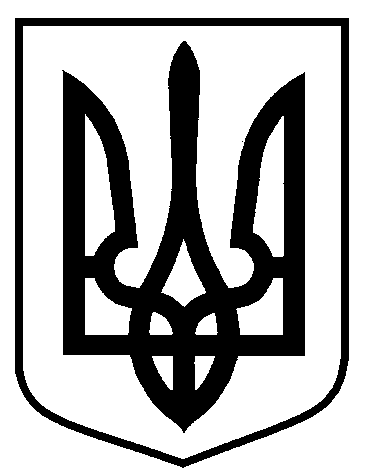 Сумська міська радаДЕПАРТАМЕНТ КОМУНІКАЦІЙ ТА ІНФОРМАЦІЙНОЇ політики 40000, м. Суми, майдан Незалежності, 2, тел. (0542) 700-561, 700-620e-mail: dkip@smr.gov.ua, inform@smr.gov.uaМіському головіЛисенку О.М.Про впровадження громадського (партиципаторного) бюджету       м. СумиУ 2020 році впровадження громадського (партиципаторного) бюджету м.Суми здійснювалося за кількома напрямками, серед яких:Удосконалення процедури та моніторинг процесу.Реалізація ініціатив мешканців громади.1. Основною метою громадського бюджету є залучення мешканців до ухвалення управлінських рішень, розподілу бюджетних коштів, сприяння більшої включеності до життя громади, зростання довіри до влади та встановлення між владою та громадою партнерських стосунків. Процес партиципаторного бюджетування потребує систематичного удосконалення, аналізу його сильних та слабких сторін з врахуванням особливостей громади.Для цього має проводитися процес оцінювання та моніторингу впровадження бюджету участі. Важливим елементом оцінювання є формулювання рекомендацій стосовно реалізації громадського бюджету у подальшому, аби він в повній мірі сприяв розвиткові громади, щодо участі різноманітних груп мешканців на кожному етапі та інтеграцію до життя міста вразливих груп через практику партиципаторного бюджетування.У 2019 році було підписано Меморандум про взаєморозуміння між Конгресом місцевих та регіональних влад Ради Європи та виконавчим комітетом Сумської міської ради про підтримку під час реалізації проекту «Партиципативне бюджетування для підвищення рівня інклюзивності на місцевому рівні в м.Суми».Проект мав кілька завдань: Проведення моніторингу та оцінки громадського бюджету м. Суми.Створення умов для активізації участі сумчан на усіх етапах громадського бюджету.Підвищити залученість до громадського бюджету низки маловключених категорій містян – представників старостинських округів, людей з особливими потребами, вимушених переселенців, іноземних громадян та ін.Допомагали у реалізації завдань проекту міжнародні експерти з питань залучення громадськості та відкритого врядування Сергій Карелін (Україна) та Аісте Слаюте (Ірландія).Відбулися зустрічі експертів проекту з керівництвом міста, членами Координаційної ради, представниками цільових груп сумчан. Експерти відзначили високий рівень зацікавленості міської влади та мешканців у розширені партиципаторного бюджетування та удосконаленні громадського бюджету в цілому, успішний наявний досвід.З метою збору даних було проведено онлайн-опитування, під час якого оцінювався рівень обізнаності мешканців громади з бюджетом участі та необхідності удосконалення етапів громадського бюджету. Також були зібрані пропозиції щодо змін до Положення про бюджет участі та залученості людей з інвалідністю, пенсіонерів, тимчасово переміщених осіб, представників старостинських округів, іноземців, представників національних меншин.Найбільш поширеними відповідями респодентів були пов’язані із удосконаленням інформаційної компанії, необхідності підвищення контролю за реалізацією проектів-переможців.Також проведена низка вебінарів з представниками цільових аудиторій, у тому числі щодо гендерного аспекту, загальнодоступності та участі сумчан з обмеженими можливостями.За результатами таких зустрічей за експертної підтримки Ради Європи напрацьовані рекомендації щодо удосконалення процедури партиципаторного бюджетування задля її більшої інклюзивності та доступності для усіх категорій мешканців Сумської міської територіальної громади.Крім того, спільно з експертом Сергієм Кареліним та координатором бюджету участі м. Сєвєродонецьк (Луганська обл.) Поліною Черних була підготовлена Методологія моніторингу та оцінки процесу впровадження та реалізації громадського бюджету. Це одна з перших таких розробок в Україні. Документ був представлений на V Міжнародному форумі практиків партиципації у листопаді 2020 року, а також відзначений на рівні Конгресу місцевих та регіональних влад Ради Європи.Методологія визначає ступінь відповідності громадського бюджету усталеним стандартам громадського партиципаторного бюджетування, залученості мешканців різних категорій, визначення сильних та слабких сторін впровадження ГБ, потреби в удосконаленні процедури тощо. У документі зазначені етапи процесу, їх опис, індикатори (питання) для оцінювання.Тривала співпраця з розробниками веб-платформи «Громадський проект» щодо удосконалення процедури подачі проектів та голосування для людей з різними можливостями та статусом – членів територіальної громади.У мережі YouTube створено канал «Громадський бюджет Сумської міської територіальної громади», на якому розміщуються тематичні відеоматеріали та відеотрансляції.Стан впровадження громадського бюджету широко висвітлювався у друкованих та електронних засобах масової інформації, у тому числі виданнях «Ваш шанс» та «Панорама», на ТРК «Відікон», «Академ ТВ», ЮА:Суми, інформаційних веб-порталах та ін.Сумський досвід був представлений під час низки вебінарів і форумів, організованих за сприяння Ради Європи та міжнародних і українських донорських організацій. Наші практики та заходи із удосконалення процедури партиципаторного бюджетування отримали схвальну оцінку як учасників та партнерів, так і організаторів зустрічей.Координацію заходів з впровадження бюджету участі здійснює Координаційна рада з питань громадського (партиципаторного) бюджету м.Суми. Члени ради на своїх засіданнях заслуховували представників головних розпорядників бюджетних коштів щодо реалізації ініціатив мешканців міста, опрацьовували рекомендації та зміни до положення про громадський бюджет, брали участь у тематичних вебінарах та зустрічах з експертами, мешканцями громади. Проведено виїзне засідання, під час якого члени Коордради оглянули об’єкти, які виконані у рамках бюджету участі, а також ті, реалізація яких тривала. Були визначені проблемні питання, у тому числі щодо взяття на баланс, необхідності проведення ремонтних робіт, додаткового фінансування для завершення проектів.Персональний склад Координаційної ради оновився. У червні 2020 року, відповідно до Положення, була проведена ротація членів Координаційної ради за квотою громадськості. Департаментом комунікацій та інформаційної політики було оголошено про прийом онлайн-заявок від охочих. У квітні-травні тривала така онлайн-реєстрація, свої анкети подали 11 містян. Загальна зустріч кандидатів до складу Коордради відбулася 1 червня. З 11 претендентів присутні шляхом рейтингового голосування обрали сім. Серед них – троє нових.У січні-лютому 2021 року, враховуючи обрання Сумської міської ради VIII скликання, за поданнями постійних депутатських комісій було оновлено і депутатську квоту Координаційної ради. Змінився також і її голова. У грудні 2020 року ним став, відповідно до Положення про Координаційну раду з питань громадського (партиципаторного) бюджету м.Суми, секретар міської ради Олег РЄЗНІК.Відповідно до рішення Координаційної ради з питань громадського (партиципаторного) бюджету м.Суми розроблено проект рішення Сумської міської ради щодо визначення обсягів фінансування на реалізацію проектів містян на 2022 – 2024 роки, а також розроблено проект змін до Положення про бюджет участі з врахуванням напрацьованих спільно з експертами рекомендацій щодо залучення вразливих верств населення, старостинських округів, проведення моніторингу та оцінки процесу бюджетування тощо.2. Враховуючи, що у 2019 році не було розпочато новий цикл громадського бюджету та у зв’язку з пандемією, майже увесь обсяг фінансування, передбачений на 2020 рік, у сумі близько 10,5 млн грн був переданий на потреби медичної галузі.Крім того, беручи до уваги завершення періоду, на який були визначені обсягу фінансування, у 2020 році нові проекти також не подавалися.Протягом року тривала реалізація проектів сумчан попереднього циклу бюджету участі за підсумками голосування у 2019 році. Тоді переможцями стали 12 проектів (9 локальних та 3 загальноміських). З метою підтримки активності сумчан депутатський корпус також визначив 3 локальні проекти, за які віддали понад 500 голосів та 2 загальноміські, які підтримали понад 1000 містян, для фінансування та реалізації у 2020 році. У підсумку, головними розпорядниками бюджетних коштів здійснювалися реалізація 17 ініціатив мешканців громади: 14 по Департаменту інфраструктури міста та 3 – по управлінню освіти і науки. Серед таких ініціатив – облаштування дитячих майданчиків, спортивно-ігрових комплексів, вуличних тренажерів, стадіонів, скверів, місць для відпочинку біля води.По більшості з них у жовтні-грудні 2019 р. була розроблена проектно-кошторисна документація, а по двом проектам (з облаштування дитячих майданчиків) роботи були фактично виконані.Протягом 2020 року роботи з реалізації решти ініціатив мешканців тривали відповідно до стану надходжень до бюджету Сумської міської територіальної громади. Через це термін виконання заходів відрізнявся від затверджених графіків.До реалізації проектів були активно залучені команди їх авторів, зокрема щодо узгодження проектно-кошторисної документації, контролю стану робіт підрядними організаціями, тощо. Протягом року по кільком проектам виникала необхідність у додатковому фінансуванні незапланованих робіт, які виникли вже під час реалізації.За інформацією головних розпорядників бюджетних коштів та Департаменту фінансів, економіки та інвестицій, за підсумками 2020 року на реалізацію проектів громадського бюджету було спрямовано понад 12,54 млн гривень. У 2020 році були виконані повністю, або на 80%-90% 15 проектів з 17. Не виконаними є роботи по проекту «Встановлення 2 тенісних столів в дворі будинку Лебединська,6» (31,5 тис. грн.) через відсутність підрядника та обмеження фінансування. Також не виконані роботи по проекту «Комфортна зона відпочинку на р. Псел, для дітей, пенсіонерів та людей з інвалідністю».Для реалізації останнього проекту була створена робоча група на чолі із першим заступником міського голови та із залученням автора (Микола Педоренко), представників депутатського корпусу, структурних підрозділів міської ради та державних служб. Під час засідань розглядалися питання організації робіт з дотриманням природоохоронного законодавства та санітарно-гігієнічних норм, вивчався досвід інших міст, опрацьовувалися можливі заходи тощо. Із залученням автора розроблено передпроектну пропозицію з врахуванням потреб людей з інвалідністю, літніх людей, а також відповідно до державних нормативів. На 2021 рік у бюджеті громади передбачено 1,09 млн грн на розробку проектно-кошторисної документації та виконання робіт. У серпні 2020 р. за позабюджетні кошти за підтримки міського голови та депутатів по округу, були встановлені на території, передбаченої під проект, пандус для спуску у уводу на візках, роздягальня та прокладні частково доріжки з плитки.За даними головних розпорядників бюджетних коштів, для завершення робіт по об’єктам усіх трьох циклів громадського бюджету необхідно додатково близько 2,5 млн гривень.В.о. директора департаменту                                                        А.М. МошаПОГОДЖЕНОКеруючий справами виконавчого комітету 						          Ю.А. Павлик                            № на                        від